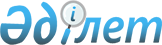 2023-2025 жылдарға арналған Ақсуат ауданы Сатпаев ауылдық округінің бюджеті туралыАбай облысы Ақсуат ауданы мәслихатының 2022 жылғы 30 желтоқсандағы № 14/9-VII шешімі.
      Қазақстан Республикасының Бюджет Кодексінің 9-1 бабының 2 тармағына, 75 бабының 2 тармағына, Қазақстан Республикасының "Қазақстан Республикасындағы жергілікті мемлекеттік басқару және өзін-өзі басқару туралы" Заңының 6-бабының 1-тармағының 1) тармақшасына сәйкес, Ақсуат ауданы мәслихаты ШЕШТІ:
      1. 2023-2025 жылдарға арналған Ақсуат ауданы Сатпаев ауылдық округінің бюджеті тиісінше 1, 2 және 3 қосымшаларға сәйкес, соның ішінде 2023 жылға келесі көлемдерде бекітілсін:
      1) кірістер – 54 812,9 мың теңге, соның ішінде:
      салықтық түсімдер – 3 645,0 мың теңге;
      салықтық емес түсімдер – 0,0 мың теңге;
      негізгі капиталды сатудан түсетін түсімдер – 16,0 мың теңге;
      трансферттер түсімі – 51 151,9 мың теңге;
      2) шығындар – 55 621,9 мың теңге;
      3) таза бюджеттік кредиттеу – 0,0 мың теңге, соның ішінде:
      бюджеттік кредиттер – 0,0 мың теңге;
      бюджеттік кредиттерді өтеу – 0,0 мың теңге;
      4) қаржы активтерімен операциялар бойынша сальдо – 0,0 мың теңге;
      қаржы активтерін сатып алу – 0,0 мың теңге;
      мемлекеттің қаржы активтерін сатудан түсетін түсімдер – 0,0 мың теңге;
      5) бюджет тапшылығы (профициті) – -809,0 мың теңге;
      6) бюджет тапшылығын қаржыландыру (профицитін пайдалану) – 809,0 мың теңге;
      қарыздар түсімі – 0,0 мың теңге;
      қарыздарды өтеу – 0,0 мың теңге;
      бюджет қаражатының пайдаланатын қалдықтары – 809,0 мың теңге.
      Ескерту. 1-тармақ жаңа редакцияда - Абай облысы Ақсуат ауданы мәслихатының 12.12.2023 № 9/9- VIII шешімімен (01.01.2023 бастап қолданысқа енгізіледі).


      2. 2023 жылға арналған Ақсуат ауданы Сатпаев ауылдық округ бюджетіне аудандық бюджеттен берілетін субвенция көлемі 26 566,0 мың теңге сомасында белгіленгені ескерілсін.
      3. 2023 жылға арналған Ақсуат ауданы Сатпаев ауылдық округ бюджетіне аудандық бюджеттен 24 585,9 мың теңге көлемінде нысаналы трансферттер көзделгені ескерілсін.
      Ескерту. 3-тармақ жаңа редакцияда - Абай облысы Ақсуат ауданы мәслихатының 12.12.2023 № 9/9- VIII шешімімен (01.01.2023 бастап қолданысқа енгізіледі).


      3-1. 809,0 мың теңге бюджет қаражатының пайдаланатын қалдықтары осы шешімнің 4-қосымшасына сәйкес бөлінсін.
      Ескерту. Шешім 3-1-тармақпен толықтырылды - Абай облысы Ақсуат ауданы мәслихатының 23.05.2023 № 4/9-VIII шешімімен (01.01.2023 бастап қолданысқа енгізіледі).


      4. Осы шешім 2023 жылғы 1 қаңтардан бастап қолданысқа енгізіледі. 2023 жылға арналған Сатпаев ауылдық округінің бюджеті
      Ескерту. 1-қосымша жаңа редакцияда - Абай облысы Ақсуат ауданы мәслихатының 12.12.2023 № 9/9- VIII шешімімен (01.01.2023 бастап қолданысқа енгізіледі). 2024 жылға арналған Сатпаев ауылдық округінің бюджеті 2025 жылға арналған Сатпаев ауылдық округінің бюджеті Бюджет қаражаты бос қалдықтарының пайдалануы
      Ескерту. Шешім 4-қосымшамен толықтырылды - Абай облысы Ақсуат ауданы мәслихатының 23.05.2023 № 4/9-VIII (01.01.2023 бастап қолданысқа енгізіледі) шешімімен.
					© 2012. Қазақстан Республикасы Әділет министрлігінің «Қазақстан Республикасының Заңнама және құқықтық ақпарат институты» ШЖҚ РМК
				
      Ақсуат ауданы мәслихатының хатшысы 

Қ. Ильясов
Ақсуат ауданы мәслихатының
2022 жылғы 30 желтоқсандағы
№ 14/9-VII шешіміне
1 қосымша
Санат
Санат
Санат
Санат
Сомасы (мың теңге)
Сынып
Сынып
Сынып
Сомасы (мың теңге)
Ішкі сынып
Ішкі сынып
Сомасы (мың теңге)
Атауы
Сомасы (мың теңге)
I. КIРICТЕР
54 812,9
1
Салықтық түсімдер
3 645,0
01
Табыс салығы
410,0
2
Жеке табыс салығы
410,0
04
Меншiкке салынатын салықтар
3 126,0
1
Мүлiкке салынатын салықтар
88,0
3
Жер салығы
5,0
4
Көлiк құралдарына салынатын салық
3 022,0
5
Бірыңғай жер салығы
11,0
05
Тауарларға, жұмыстарға және қызметтерге салынатын iшкi салықтар
109,0
3
Табиғи және басқа да ресурстарды пайдаланғаны үшiн түсетiн түсiмдер
109,0
2
Салықтық емес түсiмдер
0,0
3
Негізгі капиталды сатудан түсетін түсімдер
16,0
03
Жердi және материалдық емес активтердi сату
16,0
1
Жерді сату
16,0
4
Трансферттердің түсімдері
51 151,9
02
Мемлекеттiк басқарудың жоғары тұрған органдарынан түсетiн трансферттер
51 151,9
3
Аудандардың (облыстық маңызы бар қаланың) бюджетінен трансферттер
51 151,9
Функционалдық топ
Функционалдық топ
Функционалдық топ
Функционалдық топ
Функционалдық топ
Сомасы (мың теңге)
Функционалдық кіші топ 
Функционалдық кіші топ 
Функционалдық кіші топ 
Функционалдық кіші топ 
Сомасы (мың теңге)
Бюджеттік бағдарламалардың әкімшісі 
Бюджеттік бағдарламалардың әкімшісі 
Бюджеттік бағдарламалардың әкімшісі 
Сомасы (мың теңге)
Бағдарлама 
Бағдарлама 
Сомасы (мың теңге)
Атауы
Сомасы (мың теңге)
II. ШЫҒЫНДАР
55 621,9
01
Жалпы сипаттағы мемлекеттiк көрсетілетін қызметтер
34 878,7
1
Мемлекеттiк басқарудың жалпы функцияларын орындайтын өкiлдi, атқарушы және басқа органдар
34 878,7
124
Аудандық маңызы бар қала, ауыл, кент, ауылдық округ әкімінің аппараты
34 878,7
001
Аудандық маңызы бар қала, ауыл, кент, ауылдық округ әкімінің қызметін қамтамасыз ету жөніндегі қызметтер
34 878,7
07
Тұрғын үй-коммуналдық шаруашылық
20 598,9
3
Елді-мекендерді көркейту
20 598,9
124
Аудандық маңызы бар қала, ауыл, кент, ауылдық округ әкімінің аппараты
20 598,9
009
Елді мекендердің санитариясын қамтамасыз ету
4 300,0
011
Елді мекендерді абаттандыру мен көгалдандыру
16 298,9
08
Мәдениет, спорт, туризм және ақпараттық кеңістiк
100,0
1
Мәдениет саласындағы қызмет
100,0
124
Аудандық маңызы бар қала, ауыл, кент, ауылдық округ әкімінің аппараты
100,0
006
Жергілікті деңгейде мәдени-демалыс жұмысын қолдау
100,0
15
Трансферттер
44,3
1
Трансферттер
44,3
124
Аудандық маңызы бар қала, ауыл, кент, ауылдық округ әкімінің аппараты
44,3
048
Пайдаланылмаған (толық пайдаланылмаған) нысаналы трансферттерді қайтару
44,3
III. ТАЗА БЮДЖЕТТІК КРЕДИТ БЕРУ
0,0
Бюджеттік кредиттер
0,0
5
Бюджеттік кредиттерді өтеу
0,0
IV. ҚАРЖЫ АКТИВТЕРІМЕН ЖАСАЛАТЫН ОПЕРАЦИЯЛАР БОЙЫНША САЛЬДО
0,0
Қаржы активтерін сатып алу
0,0
6
Мемлекеттің қаржы активтерін сатудан түсетін түсімдер
0,0
V. БЮДЖЕТ ТАПШЫЛЫҒЫ (ПРОФИЦИТІ)
-809,0
VI. БЮДЖЕТ ТАПШЫЛЫҒЫН ҚАРЖЫЛАНДЫРУ (ПРОФИЦИТІН ПАЙДАЛАНУ)
809,0
7
Қарыздар түсімдері
0,0
16
Қарыздарды өтеу
0,0
8
Бюджет қаражатының пайдаланылатын қалдықтары
809,0
01
Бюджет қаражаты қалдықтары
809,0
1
Бюджет қаражатының бос қалдықтары
809,0Ақсуат ауданы мәслихатының
2022 жылғы 30 желтоқсандағы
№ 14/9-VII шешіміне
2 қосымша
Санат
Санат
Санат
Санат
Сомасы (мың теңге)
Сынып
Сынып
Сынып
Сомасы (мың теңге)
Ішкі сынып
Ішкі сынып
Сомасы (мың теңге)
Атауы
Сомасы (мың теңге)
I. КIРICТЕР
48 204,0
1
Салықтық түсімдер
3 961,0
01
Табыс салығы
298,0
2
Жеке табыс салығы
298,0
04
Меншiкке салынатын салықтар
3 535,0
1
Мүлiкке салынатын салықтар
500,0
3
Жер салығы
100,0
4
Көлiк құралдарына салынатын салық
2 935,0
05
Тауарларға, жұмыстарға және қызметтерге салынатын iшкi салықтар
128,0
3
Табиғи және басқа да ресурстарды пайдаланғаны үшiн түсетiн түсiмдер
128,0
2
Салықтық емес түсiмдер
0,0
3
Негізгі капиталды сатудан түсетін түсімдер
0,0
4
Трансферттердің түсімдері
44 243,0
02
Мемлекеттiк басқарудың жоғары тұрған органдарынан түсетiн трансферттер
44 243,0
3
Аудандардың (облыстық маңызы бар қаланың) бюджетінен трансферттер
44 243,0
Функционалдық топ
Функционалдық топ
Функционалдық топ
Функционалдық топ
Функционалдық топ
Сомасы (мың теңге)
Функционалдық кіші топ 
Функционалдық кіші топ 
Функционалдық кіші топ 
Функционалдық кіші топ 
Сомасы (мың теңге)
Бюджеттік бағдарламалардың әкімшісі 
Бюджеттік бағдарламалардың әкімшісі 
Бюджеттік бағдарламалардың әкімшісі 
Сомасы (мың теңге)
Бағдарлама 
Бағдарлама 
Сомасы (мың теңге)
Атауы
Сомасы (мың теңге)
II. ШЫҒЫНДАР
48 204,0
01
Жалпы сипаттағы мемлекеттiк көрсетілетін қызметтер
47 949,0
1
Мемлекеттiк басқарудың жалпы функцияларын орындайтын өкiлдi, атқарушы және басқа органдар
47 949,0
124
Аудандық маңызы бар қала, ауыл, кент, ауылдық округ әкімінің аппараты
47 949,0
001
Аудандық маңызы бар қала, ауыл, кент, ауылдық округ әкімінің қызметін қамтамасыз ету жөніндегі қызметтер
47 949,0
07
Тұрғын үй-коммуналдық шаруашылық
153,0
3
Елді-мекендерді көркейту
153,0
124
Аудандық маңызы бар қала, ауыл, кент, ауылдық округ әкімінің аппараты
153,0
009
Елді мекендердің санитариясын қамтамасыз ету
153,0
08
Мәдениет, спорт, туризм және ақпараттық кеңістiк
102,0
1
Мәдениет саласындағы қызмет
102,0
124
Аудандық маңызы бар қала, ауыл, кент, ауылдық округ әкімінің аппараты
102,0
006
Жергілікті деңгейде мәдени-демалыс жұмысын қолдау
102,0
III. ТАЗА БЮДЖЕТТІК КРЕДИТ БЕРУ
0,0
Бюджеттік кредиттер
0,0
5
Бюджеттік кредиттерді өтеу
0,0
IV. ҚАРЖЫ АКТИВТЕРІМЕН ЖАСАЛАТЫН ОПЕРАЦИЯЛАР БОЙЫНША САЛЬДО
0,0
Қаржы активтерін сатып алу
0,0
6
Мемлекеттің қаржы активтерін сатудан түсетін түсімдер
0,0
V. БЮДЖЕТ ТАПШЫЛЫҒЫ (ПРОФИЦИТІ)
0,0
VI. БЮДЖЕТ ТАПШЫЛЫҒЫН ҚАРЖЫЛАНДЫРУ (ПРОФИЦИТІН ПАЙДАЛАНУ)
0,0
7
Қарыздар түсімдері
0,0
16
Қарыздарды өтеу
0,0
8
Бюджет қаражатының пайдаланылатын қалдықтары
0,0Ақсуат ауданы мәслихатының
2022 жылғы 30 желтоқсандағы
№ 14/9-VII шешіміне
3 қосымша
Санат
Санат
Санат
Санат
Сомасы (мың теңге)
Сынып
Сынып
Сынып
Сомасы (мың теңге)
Ішкі сынып
Ішкі сынып
Сомасы (мың теңге)
Атауы
Сомасы (мың теңге)
I. КIРICТЕР
68 338,0
1
Салықтық түсімдер
3 961,0
01
Табыс салығы
298,0
2
Жеке табыс салығы
298,0
04
Меншiкке салынатын салықтар
3 535,0
1
Мүлiкке салынатын салықтар
500,0
3
Жер салығы
100,0
4
Көлiк құралдарына салынатын салық
2 935,0
05
Тауарларға, жұмыстарға және қызметтерге салынатын iшкi салықтар
128,0
3
Табиғи және басқа да ресурстарды пайдаланғаны үшiн түсетiн түсiмдер
128,0
2
Салықтық емес түсiмдер
0,0
3
Негізгі капиталды сатудан түсетін түсімдер
0,0
4
Трансферттердің түсімдері
64 377,0
02
Мемлекеттiк басқарудың жоғары тұрған органдарынан түсетiн трансферттер
64 377,0
3
Аудандардың (облыстық маңызы бар қаланың) бюджетінен трансферттер
64 377,0
Функционалдық топ
Функционалдық топ
Функционалдық топ
Функционалдық топ
Функционалдық топ
Сомасы (мың теңге)
Функционалдық кіші топ 
Функционалдық кіші топ 
Функционалдық кіші топ 
Функционалдық кіші топ 
Сомасы (мың теңге)
Бюджеттік бағдарламалардың әкімшісі 
Бюджеттік бағдарламалардың әкімшісі 
Бюджеттік бағдарламалардың әкімшісі 
Сомасы (мың теңге)
Бағдарлама 
Бағдарлама 
Сомасы (мың теңге)
Атауы
Сомасы (мың теңге)
II. ШЫҒЫНДАР
68 338,0
01
Жалпы сипаттағы мемлекеттiк көрсетілетін қызметтер
68 076,0
1
Мемлекеттiк басқарудың жалпы функцияларын орындайтын өкiлдi, атқарушы және басқа органдар
68 076,0
124
Аудандық маңызы бар қала, ауыл, кент, ауылдық округ әкімінің аппараты
68 076,0
001
Аудандық маңызы бар қала, ауыл, кент, ауылдық округ әкімінің қызметін қамтамасыз ету жөніндегі қызметтер
68 076,0
07
Тұрғын үй-коммуналдық шаруашылық
157,0
3
Елді-мекендерді көркейту
157,0
124
Аудандық маңызы бар қала, ауыл, кент, ауылдық округ әкімінің аппараты
157,0
009
Елді мекендердің санитариясын қамтамасыз ету
157,0
08
Мәдениет, спорт, туризм және ақпараттық кеңістiк
105,0
1
Мәдениет саласындағы қызмет
105,0
124
Аудандық маңызы бар қала, ауыл, кент, ауылдық округ әкімінің аппараты
105,0
006
Жергілікті деңгейде мәдени-демалыс жұмысын қолдау
105,0
III. ТАЗА БЮДЖЕТТІК КРЕДИТ БЕРУ
0,0
Бюджеттік кредиттер
0,0
5
Бюджеттік кредиттерді өтеу
0,0
IV. ҚАРЖЫ АКТИВТЕРІМЕН ЖАСАЛАТЫН ОПЕРАЦИЯЛАР БОЙЫНША САЛЬДО
0,0
Қаржы активтерін сатып алу
0,0
6
Мемлекеттің қаржы активтерін сатудан түсетін түсімдер
0,0
V. БЮДЖЕТ ТАПШЫЛЫҒЫ (ПРОФИЦИТІ)
0,0
VI. БЮДЖЕТ ТАПШЫЛЫҒЫН ҚАРЖЫЛАНДЫРУ (ПРОФИЦИТІН ПАЙДАЛАНУ)
0,0
7
Қарыздар түсімдері
0,0
16
Қарыздарды өтеу
0,0
8
Бюджет қаражатының пайдаланылатын қалдықтары
0,0Ақсуат аудандық мәслихатының
2022 жылғы 30 желтоқсандағы
№ 14/9-VII шешіміне
4-қосымша
Функционалдық топ
Функционалдық топ
Функционалдық топ
Функционалдық топ
Функционалдық топ
Сомасы (мың теңге)
Функционалдық кіші топ
Функционалдық кіші топ
Функционалдық кіші топ
Функционалдық кіші топ
Сомасы (мың теңге)
Бюджеттік бағдарламалардың әкімшісі
Бюджеттік бағдарламалардың әкімшісі
Бюджеттік бағдарламалардың әкімшісі
Сомасы (мың теңге)
Бағдарлама
Бағдарлама
Сомасы (мың теңге)
Шығындар атауы
Сомасы (мың теңге)
II. ШЫҒЫНДАР
809,0
01
Жалпы сипаттағы мемлекеттiк көрсетілетін қызметтер
764,7
1
Мемлекеттiк басқарудың жалпы функцияларын орындайтын өкiлдi, атқарушы және басқа органдар
764,7
124
Аудандық маңызы бар қала, ауыл, кент, ауылдық округ әкімінің аппараты
764,7
001
Аудандық маңызы бар қала, ауыл, кент, ауылдық округ әкімінің қызметін қамтамасыз ету жөніндегі қызметтер
764,7
15
Трансферттер
44,3
1
Трансферттер
44,3
124
Аудандық маңызы бар қала, ауыл, кент, ауылдық округ әкімінің аппараты
44,3
048
Пайдаланылмаған (толық пайдаланылмаған) нысаналы трансферттерді қайтару
44,3
8
Бюджет қаражатының пайдаланылатын қалдықтары
809,0
01
Бюджет қаражаты қалдықтары
809,0
1
Бюджет қаражатының бос қалдықтары
809,0